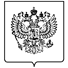 МИНФИН РОССИИФЕДЕРАЛЬНАЯ НАЛОГОВАЯ СЛУЖБАУПРАВЛЕНИЕ ФЕДЕРАЛЬНОЙ НАЛОГОВОЙ СЛУЖБЫ ПО НИЖЕГОРОДСКОЙ ОБЛАСТИ(УФНС России по Нижегородской области)ПРОТОКОЛ ЗАСЕДАНИЯОБЩЕСТВЕННОГО СОВЕТА ПРИ УФНС РОССИИПО НИЖЕГОРОДСКОЙ ОБЛАСТИг. Нижний Новгород____________________________Председательствовал: ректор Нижегородского государственного университета им.Н.И.Лобачевского Е.В. Чупрунов.Присутствовали: генеральный директор телекомпании «Волга» С.Ф. Лаптев, генеральный директор Нижегородской ассоциации промышленников и предпринимателей В.Н. Цыбанев,  исполнительный директор Нижегородского регионального отделения Общероссийской общественной организации малого и среднего предпринимательства ОПОРА РОССИИ И.А. Войнова, председатель областной организации общероссийской общественной организации “Всероссийское общество инвалидов” Э.А. Житухин, председатель Нижегородского областного объединения организаций профсоюзов “Облсовпроф” А.М. Соколов. Приглашённые: уполномоченный по защите прав предпринимателей Нижегородской области П.М. Солодкий, заместитель генерального директора ТПП Нижегородской области  В.П. Сажин, заместитель генерального директора ФКУ «Налог-Сервис» ФНС России (г. Москва) Н.Ф. Поляков, начальник отдела государственной поддержки и финансовой отчетности Министерства промышленности, торговли и предпринимательства Нижегородской области П.С. ЛузинРуководитель УФНС России по Нижегородской области: В.Г. Шелепов. И.о. заместителя руководителя УФНС России по Нижегородской области: А.А.Макурин.Начальники отделов Управления: А.В. Кузнецова, Д.Б. Харьковщенко.Зам. начальника отдела Управления: Е.В. Опарина Секретарь Общественного совета при УФНС России по Нижегородской области:         И.А. Войнова. Вопросы взаимодействия малого бизнеса с налоговой службой __________________________________________________________________    (И.А. Войнова, В.Г.Шелепов)Решили:Принять к сведению выступление члена Общественного совета при УФНС России   по Нижегородской области И.А. Войновой. Рассмотреть вопрос о предоставлении преференций субъектам малого бизнеса при осуществлении расчетов с бюджетом в связи с передачей функции администрирования страховых взносов налоговой службе.Новый порядок применения контрольно-кассовой техники в соответствии с Федеральным законом № 290 от 03.07.2016 «О внесении изменений в ФЗ «О применении контрольно-кассовой техники при осуществлении наличных денежных расчетов и (или) расчетов с использованием платежных карт _______________________________________________________________________(А.В. Кузнецова, В.Г. Шелепов, П.М. Солодкий, С.Ф. Лаптев)Решили:Принять к сведению выступление начальника отдела УФНС России по Нижегородской области А.В. Кузнецовой. Предоставить информационный материал для создания видеоролика о новом порядке применения контрольно-кассовой техники для проведения информационной компании  (срок – 10.02.2017, ответственные – Е.В. Опарина). С целью повышения уровня информированности предпринимателей региона и доведения актуальных изменений налогового законодательства организовать встречу руководителя налоговой службы по Нижегородской области В.Г. Шелепова с представителями бизнес-сообщества с участием уполномоченного по защите прав предпринимателей Нижегородской области (срок до 01.03.2017, ответственные - Е.В. Опарина).02.02. 2017 года                                                                                        № 6Председатель Общественного совета при УФНС России по Нижегородской областиЕ.В. Чупрунов